A MAGYAR CURLING SZÖVETSÉG ELNÖKSÉGI ÜLÉSTERVE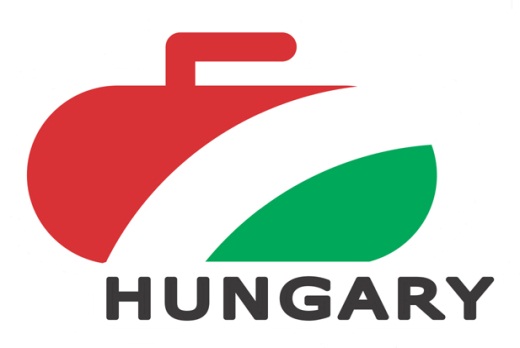 2 0 1 7 .A Magyar Curling Szövetség elnökségi üléseit,  Krak’n Town (Budapest, 1085 József krt. 31/a.) különtermében kívánja megtartani szerdánként 17 óra 30 perces kezdéssel. Az értekezletről az elnökség tagjai, a Felügyelő Bizottság elnöke és a meghívottak az értekezletet megelőzően legalább 7 nappal, írásban kapnak meghívót, amennyiben a napirendi pont indokolja írásos előterjesztés, vagy dokumentáció csatolásával. Az értekezlet keretében minden alkalommal a szövetség elnöke és főtitkár tájékoztatja a jelenlévőket, a szervezetet érintő aktuális kérdésekről, információkról. Az értekezlet utolsó pontjaként tárgyalja az elnökség az egyéb felmerülő aktuális kérdéseket. A szervezet elnökségi ülései nyilvánosak, amelynek időpontját és napirendi pontjait a szövetség előzetesen honlapján (www.curling.hu) is közzéteszi.2017. január 18. (szerda)1.	Beszámoló az előző elnökségi ülésen megbeszélt feladatok elvégzéséről.Előadó: Sövegjártó Petra 2.	Tájékoztató a 2016. évi Curling Magyar Kupa és más kiemelt verseny lebonyolításának tapasztalatairól.Előadó:	Kiss Bálint 3.		Beszámoló az MCSZ 2016. évi Projekt munkájáról. Javaslat a Projektvezetők 2017. évi teendőire.Előadó: dr. Bukta Zuszanna 4.	Beszámoló 2016. évi női és férfi válogatott csapat EB szerepléséről, tapasztalataikról.Előadó: válogatott edzők (szóbeli előterjesztés)5.	Beszámoló 2017. évi ifjúsági fiú válogatott csapat „B” Világbajnokság szerepléséről, tapasztalataikról.Előadó: Sárdi Péter 6.	MCSZ 2016. évi határozati jegyzékének elfogadása.Előadó: Sövegjártó Petra 7. 	Közgyűlés időpontjának előzetes meghatározása Előadó: dr. Bukta Zsuzsanna 8. 	Javaslat az MCSZ 2016-2017. évi sportágfejlesztési és népszerűsítő programrendszerére.Előadó: dr. Bukta Zsuzsanna 9.	MCSZ Sportszakmai Bizottságának beszámolója 2016. évben végzett tevékenységéről.Előadó: Fóti Balázs 10. 	A Magyar Curling Szövetség jelenlegi anyagi helyzetének áttekintéseElőadó: dr. Bukta Zsuzsanna 11. A Magyar Curling Szövetség 2017. évi költségvetési alapösszegeinek áttekintéseElőadó: dr. Bukta Zsuzsanna 12.	Tájékoztató a 2017. I. félévében megrendezésre kerülő kiemelt versenyek teendőiről. Előadó: Kiss Bálint 13.	Egyebek2017. február 22. (szerda)1.	Beszámoló az előző elnökségi ülésen megbeszélt feladatok elvégzéséről.Előadó: Sövegjártó Petra 2.	A 2017. évi Gerevich Ösztöndíjasok megválasztása.Előadó: Fóti Balázs 3.	Javaslat a 2017. évi Közgyűlés időpontjára, a közgyűlés napirendjének és előterjesztéseinek megbeszélése Előadó: dr. Bukta Zsuzsanna 4.	Beszámoló a Magyar Curling Szövetség és a szervezet Elnökségének 2016. évi tevékenységéről. Előadó: dr. Bukta Zsuzsanna	5.	Az MCSZ Utánpótlás Projekt beszámolója 2016. évben végzett tevékenységéről. Javaslat a bizottság 2017. évi teendőire.Előadó: Nagy Gyöngyi, Kassai Attila 6.	Beszámoló a Curling College program tapasztalatairólElőadó: Kuttner Ádám 7.	 A szövetség éves beszámolójának értékeléseElőadó: Deák György 8. 		Tájékoztató a 2016. évi Curling Vegyes-csapat Bajnokságról.Előadó:	Kiss Bálint 9.	Javaslat a 2015-2016. évi felnőtt vegyes válogatott csapat keretére.Előadó:	Kiss Bálint 10.	Egyebek2017. március 29. (szerda) Beszámoló az előző elnökségi ülésen megbeszélt feladatok elvégzéséről.Előadó: Sövegjártó Petra 2.	Tájékoztató a serdülő válogatott ORV szerepléséről.Előadó: válogatott edzők 3.	Beszámoló 2017. évi ifjúsági lány válogatott csapat „A” Világbajnokság szerepléséről, tapasztalataikról.Előadó: Rókusfalvy András 4.	A felzárkóztatási támogatással kapcsolatos szakmai programok kijelölése, a kidolgozással kapcsolatos feladatok megbeszélése, felelősök kijelöléseElőadó: Bukta Zsuzsanna 5.	Tájékoztató a DAP keret felhasználásárólElőadó: Sövegjártó Petra 6.		Beszámoló az MCSZ 2016. évi doppingellenes tevékenységéről.Előadó: dr. Bukta Zsuzsanna 7.		Javaslat az MCSZ 2017. évi doppingellenes feladattervére.Előadó: dr. Bukta Zsuzsanna 8.	A 2016. évi küldöttgyűlés értékelése, az ezzel kapcsolatos aktuális feladatok áttekintése.Előadó: Bukta Zsuzsanna 9.	Egyebek2017. május 3. (szerda)1.	Tájékoztató az aktuális kérdésekről Előadó: Sövegjártó Petra 2.	 Bajnoki díjátadó ünnepség szervezésével kapcsolatos tájékoztatásElőadó: Bardocz-Bencsik Mariann 3.	 	Az MCSZ projektek aktuális feladatainak, munkájának áttekintése.Előadó: dr. Bukta Zsuzsanna 4.	Tájékoztató a felzárkóztatási támogatással kapcsolatos szakmai programokról.Előadó: dr. Bukta Zsuzsanna 5.		Tájékoztató a 2017. évi Ifi „A” és a 2017. évi Ifi „B” osztály bajnokságról.Előadó:	Nagy Gyöngyi 6.			Beszámoló a kerekes székes szakág munkájáról. Javaslat a következő szezon programjára. Előadó: Patonai Ágnes  7.	Beszámoló a siket szakág munkájáról. Javaslat a következő szezon programjára. Előadó: Miklós Nándor  8.		Tájékoztató a magyar vegyes-páros VB szerepléséről és tapasztalataikról.Előadó:	Válogatott edző 9. 	Egyebek2017. június 14. (szerda)1.	Beszámoló az előző elnökségi ülésen megbeszélt feladatok elvégzéséről.Előadó: Sövegjártó Petra 2.	Javaslat a 2017-2018. évi női és férfi felnőtt válogatott csapat keretére. Előadó: Kiss Bálint 3.		Tájékoztató a 2017. évi Curling Országos Egyéni Bajnokságról.Előadó:	Kiss Bálint 4.		Tájékoztató a 2017. évi Női és Férfi OCSB tapasztalatairól.Előadó:	Kiss Bálint 5.	2016-2017. verseny évad ranglista végeredményének elfogadása, a ranglista versenyrendszer értékelése.Előadó:	Kiss Bálint 6.		Javaslat a 2017-2018. verseny évad egyéni és csapatranglista versenyrendszerre.Előadó:	Kiss Bálint 7.		Javaslat az Ifjúsági fiú válogatott felkészülési tervére Előadó: Sárdi Péter8.		Javaslat az Ifjúsági lány válogatott felkészülési tervére Előadó: Rókusfalvy András 9.		Javaslat az MCSZ 2017-2018. évi versenyszezon versenynaptárára.Előadó:	Fóti Balázs10.	Egyéb2017. szeptember 6. (szerda)1.	Beszámoló az előző elnökségi ülésen megbeszélt feladatok elvégzéséről.Előadó: Sövegjártó Petra 2.	MCSZ 2020. évig szóló szakmai és pénzügyi stratégiai tervén belüli aktuális feladatok és az elvégzett teendők áttekintése.Előadó: Sövegjártó Petra 3.	Tájékoztató a magyar curling válogatott csapatok felkészülési programjáról, EB-n való részvételéről, az ezzel kapcsolatos technikai teendőkről. Előadó: Válogatott csapatok vezetői 	4.	Javaslat az MCSZ 2017-2018. évi sportágfejlesztési és népszerűsítő programrendszerére.Előadó: Bukta Zsuzsanna 5.	Beszámoló a 2016-2017. évi DAP felhasználásáról, az ezzel kapcsolatosan elért eredményekről.Előadó:	Sövegjártó Petra 6.		Javaslat az MCSZ 2017-2016. évi DAP felhasználási tervére.Előadó:	Sövegjártó Petra 7.		Tájékoztató a 2017. II. félévében megrendezésre kerülő kiemelt versenyek teendőiről. Előadó:	Kiss Bálint 8.		Tájékoztató a versenybírói testület munkájáról.Előadó: Kiss Bálint 9.		Beszámoló a WCF kongresszusról. Előadó: dr. Bukta Zsuzsanna 10. 		Egyéb 2017. november 15. (szerda) 1.	Beszámoló az előző elnökségi ülésen megbeszélt feladatok elvégzéséről.Előadó: Sövegjártó Petra 2.		Bajnoki díjátadó ünnepség szervezésével kapcsolatos tájékoztatásElőadó:	Bardocz-Bencsik Mariann 3. 	Tájékoztató a 2017.évi Curling Magyar Kupa, Vegyes-páros OB és más kiemelt verseny lebonyolításának tapasztalatairól.Előadó:	Kiss Bálint 4. 		Javaslat a 2017. évi elnökségi üléstervére.Előadó: Sövegjártó Petra 5.	Tájékoztató 2017. évi vegyes válogatott csapat vb szerepléséről, tapasztalatairól.Előadó:	válogatott csapatok vezetői 	6.	Tájékoztató az ifjúsági válogatott csapatok felkészüléséről, a serdülő válogatott ORV szerepléséről.Előadó:	utánpótlás válogatott csapatok vezetői 7. 	Az MCSZ projektek aktuális feladatainak, munkájának áttekintése.Előadó: Bukta Zsuzsanna 8. 	Egyebek